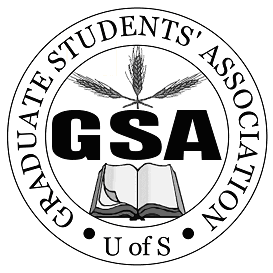 University of Saskatchewan Graduate Students’ AssociationSocial Club Registration form***Please attach a void cheque as well as the constitution of your Social Club to this application***By signing, I agree that the above information is correct. I also agree that any cheque issued to the Social Club must be deposited within six months of the cheque being issued and that stale-dated cheques will not be replaced. Name of your Social ClubNumber of total members in your Social Club Percentage of graduate students in your Social Club. Percentage of non-graduate students in your Social Club. List of your Social Club Executives (their positions – email addresses – NSID)Note: Please identify which of your Executive are graduate students with the word (GRAD).  1.2.3.4.5.6.7.8.9.10.Name of the Bank Social Club President Name and SignatureDate